Curriculum VitaeIRFAN 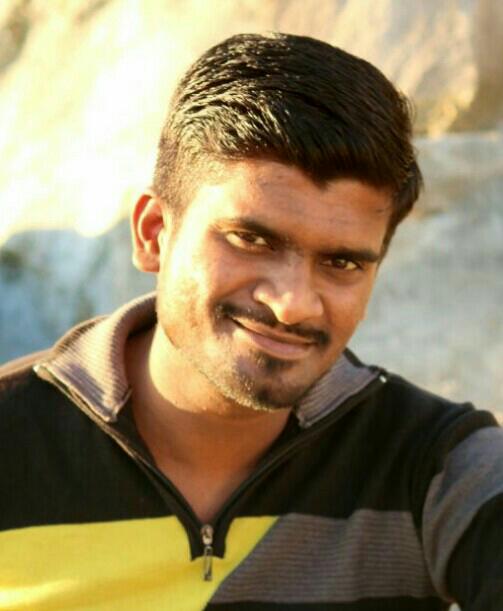 Irfan.359327@2freemail.comTo pursue a rewarding career with an organization that gives me an opportunity for taking on greater responsibilities and newer challenges while providing an atmosphere for personal and professional growth.AS400 Applications – ResourceLink AuroraService Manger Ticketing System (SM9)MS-Word, MS-Excel, MS-PowerPoint & Internet Applications.Typing Speed 30w.p.m with 80% accuracy.Content ManagerSolution Series & SiebelAon India Services Pvt. Ltd:New Mumbai. – 11th December 2014 – 24th November 2016 (Team Member US Payroll, US Solutions Series Client) Job Profile: [Maintaining voluntary and involuntary Deduction (Garnishment Process) US Payroll]: Solution Series Client Garnishment Shared Services.Creation of voluntary and involuntary US Payroll deductions such as: Child Support, Spousal Support, Consumer Garnishment, Federal Debts, Statelocal levy (tax and non - tax), Payment Forms,  IRS voluntary orders as well as involuntary orders , Agency Inquiries and Siebel SR processing of other documents. Prioritizing and Processing of time sensitive documents.Maintaining reports of Aging documents and managing queue accordingly.Creation and execution of planning to complete court orders in aging as per Client requirement. Configuring queries in Solution Series for faster payline validation and monitoring of Watch Folder before Payrun.Creating and maintaining correspondence report for onshore monitoring of Payline.Creation of remittance payment addresses in Solution Series for Payment.Production with effect to ageing in volumes and accuracy with regards to keeping Client satisfaction is top priority.Simulation Payroll run for validating payroll entries before actual Payroll for accuracy check of Payline validation.Answers and correspondence to court and creditor in garnishment process.Successfully Completed US Payroll Level 1.Cybercom Datamatics Information Solution:Tenure: From 12th March 2014 to 01st September 2014 (Senior Consultant)Working as a Single point of Contact between end users, stakeholders, internal    technical team, other teams across geographies and the vendors; overall     responsible for the resolution of issues.Job Profile:Vendor Coordination during high severity cases.Ensure that activities within a process are being performed at a high level of quality and that it meets its associated Service Level Agreements or Operational Level Agreements.Ensure that Incidents assigned to their Support Groups are resolved and that service is restored.Monitor the Incidents and manage workload in their respective queues to ensure that SLAs and OLAs are respected.Driving the efficiency and effectiveness of the incident management process.Monitoring the effectiveness of incident management and making recommendations for improvement.Developing and maintaining the incident management system.Manage and update Service Catalogue and documenting other internal processes.Analyze reports and alerts received from external monitoring tools and initiate problem management process if required.Ensure ownerships of incidents including high severity cases.Responsible for effectively communicating with stakeholders in all layers within the organization, both verbal and written.Reviewing and auditing the process. Ensuring that all IT teams follow the incident management process for every incident.NGA HR India Pvt. Ltd:Tenure: From 07th February 2011 to 31stAugust 2012(Payroll Administrator)Major supplier of software applications and outsourcing solutions to the public services, human resources and corporate markets and is also the largest HR and payroll application provider in UK.Job Profile:Working effectively as a Payroll Administrator (Leeds provider in UK) on Resource Link Platform.To process the payrolls by meeting the obligations such as TAT & accuracy levels as specified.Updated standard operating procedure (SOP) to ensure smooth flow of processes as and when required.To provide an effective and efficient payroll service to customers, ensuring the accurate and timely payment of their employees’ salaries.Respond to requests, queries and complaints from external customers in a friendly and efficient manner so as to enhance customer loyalty.Timely & Accurate compliance to monthly/Weekly/Daily all kinds of reporting & Tracking to Line Managers/SME/Onshore without any reminders.Impart Training to new joiners pertaining to UK payroll concepts and system.Have satisfactory knowledge on preparation and use of Cognos which enabled process improvement.Excellent leadership, interpersonal and communication skills.Training and developing team members, having hands on approach and leading by example Excellent grooming standards. Accountable and resilient, commitment to delivering a high level of service. Ability to work under pressure, ability to work on your own and as part of a team.Making new friends, Playing cricket & Travelling.Date of Birth		: 25thAugust 1988Sex			: Male.Marital Status	: Single.Nationality           	: Indian.Date of Expiry	: 22/04/2019Visa Status		: VisitLanguages known (Read, Write, and Speak): English, Hindi and Marathi.I hereby proclaim that the information furnished above is true to the best of my knowledgeDate: -Place:   						                                                                                                                                                                 (IRFAN SHAIKH)	ObjectiveACADEMIC PROFILEQualificationYear of PassingStreamBoard/UniversityClassT.Y.B.Com2010CommerceMumbaiSecondH.S.C2006CommerceMumbaiSecondS.S.C2004EnglishMaharashtraSecondKnown PackagesWorking ExperienceSTRENGTHHOBBIESPERSONAL DETAILSDECLARATION